ПРОЕКТ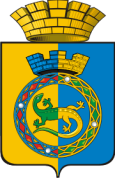 ДУМА ГОРНОУРАЛЬСКОГО ГОРОДСКОГО ОКРУГАСЕДЬМОЙ СОЗЫВВОСЕМЬДЕСЯТ ПЯТОЕ ЗАСЕДАНИЕРЕШЕНИЕот ___________________	 							         № ______г. Нижний ТагилО внесении изменений в решение Думы Горноуральского городского округа от 19.10.2017 № 3/1 «Об утверждении Регламента Думы Горноуральского городского округа»В соответствии со статьей 67 Регламента Думы Горноуральского городского округа, Дума городского округаРЕШИЛА:	1. Внести в решение Думы Горноуральского городского округа от 19.10.2017 № 3/1 «Об утверждении Регламента Думы Горноуральского городского округа» (в редакции решений от 21.02.2019 № 26/5, от 25.04.2019  № 29/2; от 20.12.2019 № 42/5, от 27.01.2022 № 76/5) следующие изменения:	1.1. Статью 46 Регламента изложить в следующей редакции:«Статья 46. Порядок избрания главы Горноуральского городского округа из числа кандидатов, представленных конкурсной комиссией по результатам конкурса1. Избрание главы городского округа из числа кандидатов, представленных конкурсной комиссией по отбору кандидатур на должность главы городского округа по результатам конкурса, осуществляется на заседании Думы в соответствии с Уставом Горноуральского городского округа и настоящим Регламентом.2. Заседание Думы по избранию главы городского округа проводится не позднее 14 дней со дня представления в Думу решения конкурсной комиссии по результатам конкурса по отбору кандидатур на должность главы городского округа.3. Глава городского округа избирается на срок полномочий, установленный Уставом Горноуральского городского округа.Избрание главы городского округа осуществляется открытым голосованием с учетом особенностей, установленных настоящей главой. 4. Все кандидаты на должность главы городского округа обладают равными правами и несут равные обязанности.В ситуации, если кандидат на должность главы городского округа является председателем Думы, обязанности по подготовке заседания Думы по избранию главы городского округа, обязанности председательствующего на заседании Думы по избранию главы городского округа возлагаются на заместителя председателя Думы, а при его отсутствии - на одного из присутствующих на заседании Думы, председателей постоянно действующих комиссий Думы. Решение об избрании председательствующего принимается депутатами, присутствующими на заседании Думы, простым большинством голосов.5. Вопросы, связанные с избранием главы городского округа из числа кандидатов, представленных конкурсной комиссией по результатам конкурса, рассматриваются в следующем порядке:1) рассмотрение решения конкурсной комиссии по отбору кандидатур на должность главы  городского округа, представленного председательствующим на заседании Думы;2) обсуждение кандидатур на должность главы  городского округа;3) голосование по кандидатам на должность главы городского округа;4) определение итогов голосования по избранию главы городского округа;5) объявление результатов голосования по избранию главы городского округа;6) опубликование итогов голосования по избранию главы городского округа в установленном порядке и размещение на официальном сайте Горноуральского городского округа, в информационно-телекоммуникационной сети «Интернет».»;1.2. Статьи 48, 49, 50 и 52 признать утратившими силу:	1.3. Статью 51 Регламента изложить в следующей редакции:«Статья 51. Порядок  голосования по избранию главы городского округа1. Каждый депутат Думы может голосовать только за одного кандидата на должность главы городского округа.2. В случае, если на должность главы Горноуральского городского округа представлено более двух кандидатов и ни один из них не набрал необходимого для избрания числа голосов, Дума принимает решение о проведении повторного голосования по двум кандидатурам, получившим наибольшее число голосов, после предварительного обсуждения этих кандидатур.»;	2. Настоящее Решение вступает в силу со дня его принятия.	3. Опубликовать настоящее Решение в установленном порядке и разместить на официальном сайте Горноуральского городского округа.	4. Контроль за выполнением настоящего Решения возложить на постоянную депутатскую комиссию по вопросам законности и местного самоуправления Думы Горноуральского городского округа (Еремеева Т.М.).Председатель Думы Горноуральского городского округа				   В.В. Доможиров 